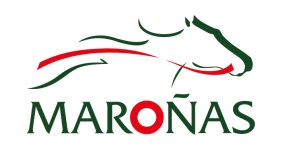 Departamento de Carreras Llamados para el mes de MAYOVIERNES 29 Y DOMINGO 31 DE MAYOPREMIO Nº 1 – CLASICO ANTONIO, ANTONIO J. y CYRO MATTOS (G.3)– Distancia: 1400 metros. Para yeguas peso por edad. Sin descargo para los aprendices. Bolsa: $ 509.974. Inscripción: $ 3.060. PREMIO Nº 2 – HANDICAP ESPECIAL BENJAMIN GOMEZ – (CESPED) - Distancia: 1400 metros.Handicap para todo caballo. Sin descargo para los aprendices. Bolsa: $ 383.485.  Inscripción: $ 2.301. PREMIO N° 3 – Distancia: 1200 metros.Para potrillos de 2 años, perdedores en HNM o su equivalente. Peso: 55 kilos. Sin descargo para los aprendices. Bolsa: $ 341.435. Inscripción: $ 2.049.PREMIO Nº 4 – Distancia: 1200 metros.Para potrancas de 2 años, perdedoras en HNM o su equivalente. Peso: 55 kilos.Sin descargo para los aprendices. Bolsa: $ 341.435. Inscripción: $ 2.049.PREMIO Nº 5 – Distancia: 1200 metros.Para caballos de 3 años, perdedores en HNM o su equivalente. Peso: 56 kilos. Bolsa: $ 207.072. Inscripción: $ 1.242. PREMIO Nº 6 – Distancia: 1500 metros. Para caballos de 3 años, perdedores en HNM o su equivalente. Peso: 56 kilos.Bolsa: $ 230.783. Inscripción: $ 1.385. PREMIO Nº 7 – Distancia: 1100 metros.Para yeguas de 3 años, perdedoras en HNM o su equivalente. Peso: 56 kilos. Bolsa: $ 207.072. Inscripción: $ 1.242. PREMIO Nº 8 – Distancia: 1500 metros. Para yeguas de 3 años, perdedoras en HNM o su equivalente. Peso: 56 kilos. Bolsa: $ 230.783. Inscripción: $ 1.385. PREMIO Nº 9 – Distancia: 1200 metros. Para caballos de 3 años, ganadores de una carrera en HNM o su equivalente. Peso: 56 kilos. Bolsa: $ 242.638. Inscripción: $ 1.456. PREMIO N° 10 – Distancia: 1200 metros. Para todo caballo de 3 años, ganadores de dos carreras en HNM peso: 53 kilos y para todo caballo de 4 años ganadores de tres y cuatro carreras en HNM o su equivalente peso: 53 y 56 kilos. Hembras 2 kilos menos. Bolsa: $ 254.493. Inscripción: $ 1.527.PREMIO Nº 11 – Distancia: 1300 metros.Para caballos de 4 años y más edad, perdedores en HNM o su equivalente. Peso: 57 kilos. Los de 5 años y más edad, recibirán 3 kilos.Bolsa: $ 152.905. Inscripción: $ 917. PREMIO N° 12 – Distancia: 1300 metros. Para yeguas de 4 años y más edad, perdedoras en HNM o su equivalente. Peso: 57 kilos. Las 5 a y + recibirán 3 kilos. Bolsa: $ 152.905. Inscrip. : $ 917.PREMIO Nº 13 – Distancia: 1500 metros. (CESPED)Para caballos de 4 años y más edad, ganadores de una carrera en HNM o su equivalente.Peso: 57 kilos. Los de 5 años y más edad, recibirán 3 kilos.Bolsa: $ 184.610. Inscripción: $ 1.108.PREMIO Nº 14 – Distancia: 1400 metros.Para yeguas de 4 años y más edad, ganadoras de una carrera en HNM o su equivalente.Peso: 57 kilos. Las de 5 años y más edad, recibirán 3 kilos.Bolsa: $ 182.069. Inscripción: $ 1.092.PREMIIO Nº 15 – Distancia: 1400 metros.Para todo caballo de 4 años y más edad, ganador de tres y cuatro carreras Peso: 54 y 57 kilos. Para todo caballo de 5 años y más edad, ganador de cuatro y cinco carreras en HNM o su equivalente. Peso: 54 y 57 kilos. Recargo de 2 kilos por clásico ganado a los ejemplares de 4 años. Los equinos de 6 años y más edad, recibirán 3 kilos. Bolsa: $ 201.546. Inscripción: $ 1.209. PREMIO Nº 16 – Distancia: 1400 metros.Para caballos de 5 años y más edad, ganadores de dos carreras (57K) , para caballos de 6 años y más edad, ganadores de tres carreras (57K) y para yeguas de 5 años y más edad, ganadoras de 3 carreras (58K) o su equivalente. Los caballos de 6 años y más edad, ganadores de dos carreras recibirán tres kilos, al igual que las yeguas de 6 años y más edad, ganadoras de tres. Bolsa: $ 156.959. Inscripción: $ 942.PREMIO Nº 17 – Distancia: 1500 metros. (CESPED)Para caballos de 5 años y más edad, ganadores de tres carreras (54K) y para yeguas de 5 años y más edad, ganadoras de cuatro (55K) y cinco carreras (58K) en HNM o sus equivalentes. Los de 6 a y + recib. 3K. Bolsa: $ 164.691. Inscripción: $ 988. INSCRIPCIÓN: hasta las 12:00 hs. FORFAIT: hasta las 16:00 hs. del Lunes 25 de Mayo de 2020. COMPROMISO DE MONTAS:  Martes 26 de Mayo de 2020 de 9:00 a 12:00 hs.IMPORTANTE:Según el  Protocolo para Carreras Sin Público suscrito con fecha  5 de mayo de 2020, se ha establecido que el financiamiento de los Test de Coronavirus SARS-COV2 correspondiente a los actores hípicos, será financiado con el 5% del premio hípico correspondiente al marcador rentado de todos los involucrados en el mismo, a partir de la primera carrera sin público y hasta la efectiva cancelación de todos los costos de los análisis. A tal efecto, HRU S.A. efectuará la retención correspondiente al momento del pago de los premios hípicos.Aquellos actores hípicos  que no estén de acuerdo con que se les efectúe la retención, deberán hacerlo explícito, por escrito, ante el Departamento de Carreras al momento de la inscripción de los equinos o al suscribir el compromiso de monta, según corresponda. En este caso,  los propietarios deberán realizar a su costo los Test de Coronavirus SARS-COV2 a los peones que presenten sus equinos, quienes deberán presentar ante el Departamento de Carreras  el resultado negativo del análisis (Test de Coronavirus SARS-COV2) hasta las 12 horas del viernes previo a la reunión hípica para poder ingresar a la misma. Por su parte, los entrenadores y jockeys que hubieran rechazado la retención,  deberán presentar también hasta las 12 horas del viernes previo a la reunión el resultado de Test COVID 19 negativo respecto a su persona.